Základní škola a Mateřská škola, Kubatova 1,České Budějovice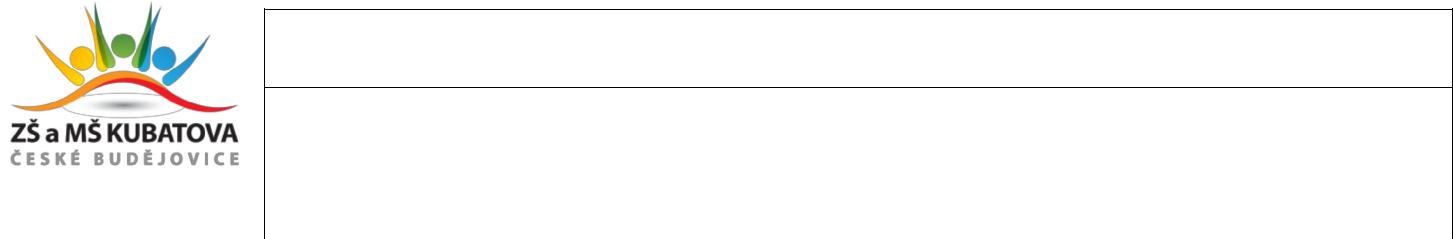 Základní  škola a Mateřská škola,  Kubatova 1, 370 04 Č. BudějoviceStanovení výše úplaty za předškolní vzdělávání v MŠV souladu s § 123 odst. 2, 3 a 4 zákona č. 561/2004 Sb., o předškolním, základním, středním, vyšším odborném a jiném vzdělávání, (školský zákon) a podle § 6 odst. 1 až 6 vyhlášky č. 14/2005 a vyhlášky 43/2006 Sb.,o předškolním vzdělávání, stanovuji úplatu za předškolní vzdělávání takto:Čl. IÚvodní ustanoveníTato směrnice stanoví úplatu za předškolní vzdělávání, (dále jen „úplata“), kterou hradí rodiče nebo jiní zákonní zástupci dítěte mateřské škole, možnost snížení úplaty nebo osvobození od úplaty a podmínek splatnosti úplaty.Čl. IIPlátciÚplatu uhradí zákonný zástupce dítěte přijatého k předškolnímu vzdělávání v mateřské škole.Čl. IIIZákladní částka úplatyZákladní částka úplaty za předškolní vzdělávání dítěte činí 420,- Kč na příslušný kalendářní měsíc pro školní rok.Čl. IVVýše úplatyVýši úplaty stanoví ředitel školy vždy na období školního roku a zveřejní ji na informační tabuli mateřské školy nejpozději do 30. června předcházejícího školního roku. V případě přijetí dítěte k předškolnímu vzdělávání v průběhu školního roku oznámí vedoucí učitelka mateřské školy stanovenou výši úplaty zákonnému zástupci při přijetí dítěte.Čl. VSnížení základní částky úplatyŘeditel školy může snížit základní částku až na 210,- Kč, pokud bude dítě písemně předem omluvené z docházky na celý měsíc / v případě pozdějšího nástupu dítěte do mateřské školy, dlouhodobé nemoci, pobytu v lázních atd./Čl. VIPokud  dojde k uzavření školy na  více než 5 dnů provozu na základě rozhodnutí KHS nebo MZd je úplata stanovena na 105,- Kč za každý započatý týden provozu školy. A to i v případě, že škola zajišťuje výuku distančním způsobem.V případě přerušení provozu mateřské školy v červenci a srpnu se úplata poměrně sníží takto:55,- Kč za měsíc, pokud dítě nebude chodit do MŠ ani jeden den v měsíci/ předem omluvená nepřítomnost/105,- Kč za každý nahlášený týden docházky do MŠČl. VIIProkázání nároku na osvobození od placení úplaty1/Vzdělávání v posledním ročníku mateřské školy se poskytuje bezúplatně.2/ Úplata za předškolní vzdělávání pro děti s odkladem povinné školní docházky se ruší v důsledku uzákonění předškolního vzdělávání od 1.9.2017.3/Nárok na osvobození od úplaty má zákonný zástupce dítěte, který předloží řediteli školy originál rozhodnutí o přiznání dávek v hmotné nouzi vždy po jejich přiznání, tj. s měsíční frekvencí / rozhodnutí bude stanoveno po dobu dokládání rozhodnutí přiznaných dávek /.4/Osvobození od úplaty je platné od 1. dne kalendářního měsíce, v kterém plátce nárok na osvobození od úplaty prokáže a zákonný zástupce je povinen hlásit případnou změnu nejdéle do 8 dnů ode dne, kdy nastala.Čl. VIII.Podmínky splatnosti úplaty1/Úplata za kalendářní měsíc je splatná do 15. dne příslušného kalendářního měsíce.2/Ředitel školy může s plátcem ze závažných důvodů dohodnout jinou splatnost úplaty.3/Plátce uhradí úplatu inkasem nebo bezhotovostním převodem na určený bankovní účet školy. Platbu lze provést v hotovosti v úředních hodinách v kanceláři školy.4/Jestliže zákonný zástupce opakovaně neuhradí úplatu za vzdělávání, může ředitel školy rozhodnout o ukončení předškolního vzdělávání .V Českých Budějovicích, dne 30. 6. 2022Mgr. Libor Kociánředitel ZŠ a MŠVypracoval: Mgr. Libor KociánÚčinnost od: 1.9.2022 do 31.8. 2023Spisový znak: 4.1.3/2Skartační znak: A-5